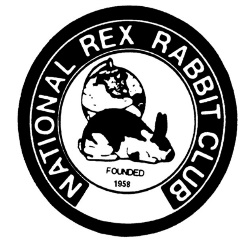 Name(s):______________________________________________________  Rabbitry Name: ______________________________ ________________________________________________________________________________eMail: ______________________________________           Check to list         Phone:  ___________________________	Check to listAddress:  _________________________________________	Check to listCity: ____________________              Check to list     State: ______________              Zip Code: ___________             Check to list             Zip______________________________________________________Varieties raised:____________________ _______________________________________________________ ___________________________________________________________ __________________ _________________________________________            One year listing RexWorld and Website $10  		Three year listing Rex World and Website $25Please mail this form with payment to:National Rex Rabbit Club Arlyse DeLoyola, Secretary PO Box 1465 Cave Junction, OR 97523     nationalrex@yahoo.com